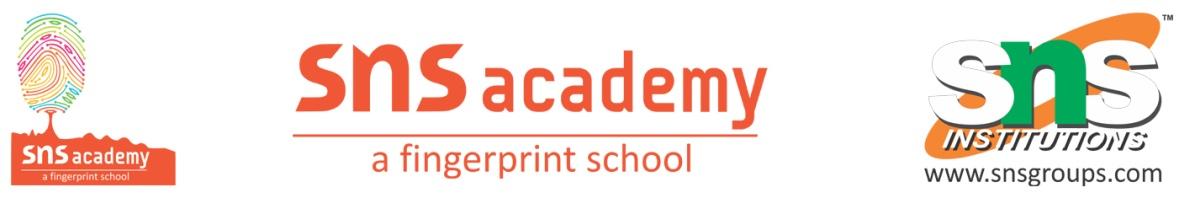 GRADE 8                            WORKSHEET                                       MANUFACTURING  INDUSTRIES1.From where did the Silicon Valley get its name?      a.Got its name from the meaning of the word silicon.b.Got its name from particular computer software.c. Got its name from a valley by the same name that existed in California, US.d.Got its name form the silicon that was used to make chips for computersBasket weaving, pottery and other handicrafts are all examples ofSmall scale industriesMedium scale industriesCottage industriesLarge scale industriesName the major industry which provides the primary needs of humans like clothing.Chemical industryTransport industryTextile industryIron and Steel industryWhat is the output of iron and steel industry?All of theseIron orePig ironSteelWhich industries are also known as village or household industries?Large Scale industriesCottage industriesSmall Scale industriesNone of the aboveMatch the following:The river that provides sufficient water to Osaka’s textile industry is……………..The process of smelting is done in a…………The four states where most steel producing centres are located are …………., ……………, …………. And………The first cotton textile mill was established in Ahmedabad in……………Silicon Valley is located near the ………………Mountains<State True of False:Osaka is known as ‘Manchester of Japan’.IT industry is called knowledge industry.Coal mining industry is marine-based.Forest based industries utilise forest produce as raw materials.Explain agro-based industries.Name the factors affecting location of industries.What are small scale industries?Describe the major industrial regions of the world. Mention any three industrial regions in India.What are the factors that helped Ahmedabad to become a textile centre?Column AColumn B(i) Silicon Plateau(a) Osaka(ii) Manchester of India(b) Deccan Plateau(iii) Manchester of Japan(c) Bhopal(iv) Industrial disaster 3rd December 1984(d) Ahmedabad